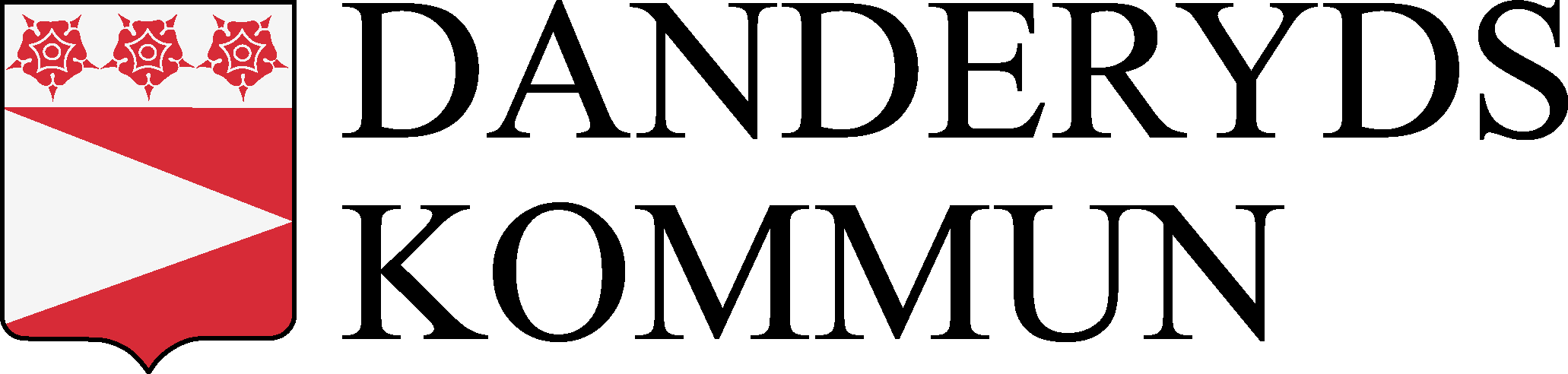 ANSÖKANom tilläggsbelopp modersmålANSÖKANom tilläggsbelopp modersmålANSÖKANom tilläggsbelopp modersmålANSÖKANom tilläggsbelopp modersmålANSÖKANom tilläggsbelopp modersmålAnkomststämpelDiarienummer AnkomststämpelDiarienummer AnkomststämpelDiarienummer AnkomststämpelDiarienummer Ansökan avser Personuppgifter i ansökan behandlas i enlighet med GDPR.Ansökan avser Personuppgifter i ansökan behandlas i enlighet med GDPR.Ansökan avser Personuppgifter i ansökan behandlas i enlighet med GDPR.Ansökan avser Personuppgifter i ansökan behandlas i enlighet med GDPR.Ansökan avser Personuppgifter i ansökan behandlas i enlighet med GDPR.Ansökan avser Personuppgifter i ansökan behandlas i enlighet med GDPR.Ansökan avser Personuppgifter i ansökan behandlas i enlighet med GDPR.Ansökan avser Personuppgifter i ansökan behandlas i enlighet med GDPR.Ansökan avser Personuppgifter i ansökan behandlas i enlighet med GDPR.Ansökan avser Personuppgifter i ansökan behandlas i enlighet med GDPR.Ansökan avser Personuppgifter i ansökan behandlas i enlighet med GDPR.Ansökan avser Personuppgifter i ansökan behandlas i enlighet med GDPR.Ansökan avser Personuppgifter i ansökan behandlas i enlighet med GDPR.Ansökan avser Personuppgifter i ansökan behandlas i enlighet med GDPR.LäsåretLäsåretLäsåretLäsåretLäsåretLäsåretLäsåretLäsåretLäsåretLäsåretLäsåretLäsåretLäsåretLäsåret        /             /             /             /             /             /             /             /             /             /             /             /             /             /     GrundskolaGymnasieskolaGymnasieskolaGymnasieskolaGymnasieskolaGymnasieskolaGymnasieskolaGrundsärskolaGrundsärskolaGrundsärskolaGrundsärskolaFritidshemFritidshemFritidshemFritidshemFritidshemFritidshemUppgifter om elevenUppgifter om elevenUppgifter om elevenUppgifter om elevenUppgifter om elevenUppgifter om elevenUppgifter om elevenUppgifter om elevenUppgifter om elevenUppgifter om elevenUppgifter om elevenUppgifter om elevenUppgifter om elevenUppgifter om elevenElevens namn 1	Elevens namn 1	Elevens namn 1	Elevens namn 1	Elevens namn 1	Elevens namn 1	Elevens namn 1	Personnummer	Personnummer	Personnummer	Personnummer	Personnummer	Nuvarande avdelning/årskursNuvarande avdelning/årskursElevens namn 1	Elevens namn 1	Elevens namn 1	Elevens namn 1	Elevens namn 1	Elevens namn 1	Elevens namn 1	Folkbokförd i Danderyds kommunFolkbokförd i Danderyds kommunFolkbokförd i Danderyds kommunFolkbokförd i Danderyds kommunFolkbokförd i Danderyds kommunFolkbokförd i Danderyds kommunFolkbokförd i Danderyds kommunFörläggning av tidigare beviljat verksamhetsstöd/tilläggsbeloppFörläggning av tidigare beviljat verksamhetsstöd/tilläggsbeloppFörläggning av tidigare beviljat verksamhetsstöd/tilläggsbeloppFörläggning av tidigare beviljat verksamhetsstöd/tilläggsbeloppFörläggning av tidigare beviljat verksamhetsstöd/tilläggsbeloppFörläggning av tidigare beviljat verksamhetsstöd/tilläggsbeloppFörläggning av tidigare beviljat verksamhetsstöd/tilläggsbelopp Ja Ja Ja Nej Nej Nej Nej Ja Ja Ja Ja Ja Ja Nej Vid skyddad identitet anges ej namn utan födelseår Vid skyddad identitet anges ej namn utan födelseår Vid skyddad identitet anges ej namn utan födelseår Vid skyddad identitet anges ej namn utan födelseår Vid skyddad identitet anges ej namn utan födelseår Vid skyddad identitet anges ej namn utan födelseår Vid skyddad identitet anges ej namn utan födelseår Vid skyddad identitet anges ej namn utan födelseår Vid skyddad identitet anges ej namn utan födelseår Vid skyddad identitet anges ej namn utan födelseår Vid skyddad identitet anges ej namn utan födelseår Vid skyddad identitet anges ej namn utan födelseår Vid skyddad identitet anges ej namn utan födelseår Vid skyddad identitet anges ej namn utan födelseårUppgifter om enhetenUppgifter om enhetenUppgifter om enhetenUppgifter om enhetenUppgifter om enhetenUppgifter om enhetenUppgifter om enhetenUppgifter om enhetenUppgifter om enhetenUppgifter om enhetenUppgifter om enhetenUppgifter om enhetenUppgifter om enhetenUppgifter om enhetenEnhetens namnEnhetens namnEnhetens namnEnhetens namnEnhetens namnEnhetens namnEnhetens namnAdressPostnummer och postortAdressPostnummer och postortAdressPostnummer och postortAdressPostnummer och postortAdressPostnummer och postortAdressPostnummer och postortAdressPostnummer och postortRektor, namnRektor, namnRektor, namnRektor, namnRektor, telefonnummerRektor, telefonnummerRektor, telefonnummerRektor, telefonnummerRektor, telefonnummerRektor, e-postadressRektor, e-postadressRektor, e-postadressRektor, e-postadressRektor, e-postadressKontaktperson, namnKontaktperson, namnKontaktperson, namnKontaktperson, namnKontaktperson, telefonnummerKontaktperson, telefonnummerKontaktperson, telefonnummerKontaktperson, telefonnummerKontaktperson, telefonnummerKontaktperson, e-postadressKontaktperson, e-postadressKontaktperson, e-postadressKontaktperson, e-postadressKontaktperson, e-postadressÖvrig informationÖvrig informationÖvrig informationÖvrig informationÖvrig informationÖvrig informationÖvrig informationÖvrig informationÖvrig informationÖvrig informationÖvrig informationÖvrig informationÖvrig informationÖvrig informationFinns en grupp om minst fem elever i språket?Finns en grupp om minst fem elever i språket?Finns en grupp om minst fem elever i språket?Finns en grupp om minst fem elever i språket?Finns en grupp om minst fem elever i språket?Finns en grupp om minst fem elever i språket?Finns lämplig lärare?Finns lämplig lärare?Finns lämplig lärare?Finns lämplig lärare?Finns lämplig lärare?Finns lämplig lärare?Finns lämplig lärare?Finns lämplig lärare? Ja Ja Nej Nej Nej Nej Ja Ja Ja Ja Ja Ja Nej NejÖvriga upplysningar, vilket språk, finns fler språk i familjen, nivå om minoritetsspråk Övriga upplysningar, vilket språk, finns fler språk i familjen, nivå om minoritetsspråk Övriga upplysningar, vilket språk, finns fler språk i familjen, nivå om minoritetsspråk Övriga upplysningar, vilket språk, finns fler språk i familjen, nivå om minoritetsspråk Övriga upplysningar, vilket språk, finns fler språk i familjen, nivå om minoritetsspråk Övriga upplysningar, vilket språk, finns fler språk i familjen, nivå om minoritetsspråk Övriga upplysningar, vilket språk, finns fler språk i familjen, nivå om minoritetsspråk Övriga upplysningar, vilket språk, finns fler språk i familjen, nivå om minoritetsspråk Övriga upplysningar, vilket språk, finns fler språk i familjen, nivå om minoritetsspråk Övriga upplysningar, vilket språk, finns fler språk i familjen, nivå om minoritetsspråk Övriga upplysningar, vilket språk, finns fler språk i familjen, nivå om minoritetsspråk Övriga upplysningar, vilket språk, finns fler språk i familjen, nivå om minoritetsspråk Övriga upplysningar, vilket språk, finns fler språk i familjen, nivå om minoritetsspråk Övriga upplysningar, vilket språk, finns fler språk i familjen, nivå om minoritetsspråk Rektors underskriftRektors underskriftRektors underskriftRektors underskriftRektors underskriftRektors underskriftRektors underskriftRektors underskriftRektors underskriftRektors underskriftRektors underskriftRektors underskriftRektors underskriftRektors underskriftOrt och datumOrt och datumOrt och datumOrt och datumOrt och datumOrt och datumOrt och datumOrt och datumOrt och datumOrt och datumOrt och datumOrt och datumOrt och datumOrt och datumNamnteckningNamnteckningNamnteckningNamnteckningNamnteckningNamnteckningNamnteckningNamnteckningNamnförtydligandeNamnförtydligandeNamnförtydligandeNamnförtydligandeNamnförtydligandeNamnförtydligandeFylls i av handläggare på BildningsförvaltningenFylls i av handläggare på BildningsförvaltningenFylls i av handläggare på Bildningsförvaltningen Bifalles AvslåsFör perioden:      DatumHandläggares underskriftHandläggares namnförtydligandeVårdnadshavarens ansökan om modersmålsundervisning ska bifogas ansökan Närvaro på lektionerna är obligatorisk. Språket ska talas dagligen i hemmet och eleven ska ha grundläggande kunskaper i modersmålet. Om en elev väljer att sluta ska detta meddelas omgående till bildningsförvaltningen.  Rätten till modersmålsundervisning regleras i Skollagen 10 kap. 7 §. Vid frågor kontakta bildningforvaltningen@danderyd.se  eller ta del av ytterligare information via kommunens hemsida www.danderyd.se Vårdnadshavarens ansökan om modersmålsundervisning ska bifogas ansökan Närvaro på lektionerna är obligatorisk. Språket ska talas dagligen i hemmet och eleven ska ha grundläggande kunskaper i modersmålet. Om en elev väljer att sluta ska detta meddelas omgående till bildningsförvaltningen.  Rätten till modersmålsundervisning regleras i Skollagen 10 kap. 7 §. Vid frågor kontakta bildningforvaltningen@danderyd.se  eller ta del av ytterligare information via kommunens hemsida www.danderyd.se Vårdnadshavarens ansökan om modersmålsundervisning ska bifogas ansökan Närvaro på lektionerna är obligatorisk. Språket ska talas dagligen i hemmet och eleven ska ha grundläggande kunskaper i modersmålet. Om en elev väljer att sluta ska detta meddelas omgående till bildningsförvaltningen.  Rätten till modersmålsundervisning regleras i Skollagen 10 kap. 7 §. Vid frågor kontakta bildningforvaltningen@danderyd.se  eller ta del av ytterligare information via kommunens hemsida www.danderyd.se Ansökan skickas tillAnsvarig tilläggsbelopp modersmålDanderyds kommunBildningsförvaltningenBox 66182 05 DjursholmAnsökan skickas tillAnsvarig tilläggsbelopp modersmålDanderyds kommunBildningsförvaltningenBox 66182 05 DjursholmAnsökan skickas tillAnsvarig tilläggsbelopp modersmålDanderyds kommunBildningsförvaltningenBox 66182 05 Djursholm